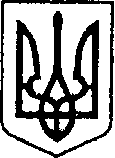 УКРАЇНАЧЕРНІГІВСЬКА ОБЛАСТЬН І Ж И Н С Ь К А    М І С Ь К А    Р А Д А  25 сесія VIII скликанняР І Ш Е Н Н Явід 11 жовтня 2022 року		м. Ніжин	                               № 67-25/2022  Про надання дозволу на виготовлення                                                                     проекту землеустрою щодо                                                                               відведення земельної ділянки           Відповідно до статей 25, 26, 42, 59, 60, 73 Закону України «Про місцеве самоврядування в Україні», Земельного кодексу України, Закону України «Про землеустрій», Регламенту Ніжинської міської ради Чернігівської області, затвердженого рішенням Ніжинської міської ради Чернігівської області VIII скликання від 27 листопада 2020 року № 3-2/2020 (зі змінами),  враховуючи службову записку управління комунального майна та земельних відносин Ніжинської міської ради від  30.09.2022р.  №647 , міська рада вирішила:     	1. Надати дозвіл управлінню комунального майна та земельних відносин  Ніжинської міської ради на виготовлення проекту землеустрою щодо відведення  земельної ділянки Ніжинської міської ради Чернігівської області за адресою: Чернігівська область, м. Ніжин, вул. 2-а Лінія,  орієнтовною площею 0,1000 га, із цільовим призначенням - для будівництва та обслуговування інших будівель громадської забудови.2. Начальнику управління комунального майна та земельних відносин  Онокало  І.А.  забезпечити  оприлюднення даного рішення на офіційному сайті Ніжинської міської ради протягом п’яти робочих днів з дня його прийняття.3. Організацію виконання даного рішення покласти на першого заступника міського голови з питань діяльності виконавчих органів ради Вовченка Ф.І. та управління комунального майна та земельних відносин Ніжинської міської ради (Онокало І.А.).4. Контроль за виконанням даного рішення покласти на постійну комісію міської ради з питань регулювання земельних відносин, архітектури, будівництва та охорони навколишнього середовища (голова комісії Глотко В.В.).Міський голова 				                     Олександр  КОДОЛАВізують:секретар міської ради							   Юрій ХОМЕНКОперший заступник міського голови  з питань діяльності виконавчих органів ради                                Федір ВОВЧЕНКОпостійна комісія міської ради з питань регулювання земельних відносин,архітектури, будівництва та охоронинавколишнього середовища                                                             Вячеслав ГЛОТКОпостійна комісія міської ради з питаньрегламенту, законності, охорони праві свобод громадян, запобігання корупції,адміністративно-територіального устрою,депутатської діяльності та етики                                                    Валерій САЛОГУБначальник управління комунальногомайна та земельних відносинНіжинської міської ради							   Ірина ОНОКАЛОт.в.о. начальника відділу містобудуваннята архітектури-головного архітектора                                           Ірина ДЯКОНЕНКОначальник відділу юридично-кадровогозабезпечення									     В’ячеслав ЛЕГАначальник управління культури і туризму Ніжинської міської ради							     Тетяна БАССАКголовний спеціаліст – юрист відділубухгалтерського обліку, звітності та правовогозабезпечення управлінні комунальногомайна та земельних відносинНіжинської міської ради		Сергій САВЧЕНКО